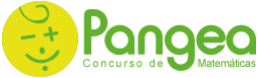 Concurso de Matemáticas Pangea 2023Fase Final – 2º Bachillerato SocialesHalla la fórmula de la función del siguiente dibujo:Halla la fórmula de la función del siguiente dibujo:Calcula:  x = e3x = e1/3x = e1/4x = e4x = eDada la función:Halla las asíntotasx = 2, y = – 2x = 2, y = – xy = x, y = 0x = 2, x = – 2y = x, y = – xCalcula el determinante |A · B| sabiendo |A| = 5, |B| = 105040252015Una fábrica de piensos para animales produce diariamente como mucho seis toneladas de pienso del tipo A y como máximo cuatro toneladas de pienso del tipo B. Además, la producción diaria de pienso del tipo B no puede superar el doble de la del tipo A y, por último, el doble de la fabricación de pienso del tipo A sumada con la del tipo B debe ser como poco cuatro toneladas diarias. Teniendo en cuenta que el coste de fabricación de una tonelada de pienso del tipo A es de 1000 € y el de una tonelada del tipo B de 2000 €. Halla las restricciones, siendo x = número de toneladas de pienso de tipo A e y = número de toneladas de pienso de tipo B0 ≤ x ≤ 6, 0 ≤ y ≤ 4, y ≥ 2x, 2x + y ≤ 40 ≤ x ≤ 6, 0 ≤ y ≤ 4, y ≤ 2x, 2x + y ≥ 40 ≤ x, 0 ≤ y, y ≤ 2x, 2x + y ≥ 4x ≤ 6, y ≤ 4, y ≤ 2x, 2x + y ≥ 4x ≥ 6, y ≥ 4, y ≤ 2x, 2x + y ≥ 4Halla la integral: e5x + k5e5x + k + k + k + kSean A y B dos sucesos aleatorios tales que: P(A) = 3/4, P(B) = 1/2 y  = 1/20. Calcula: P(A  B)P(A  B) = 19/20P(A  B) = 17/20P(A  B) = 13/20P(A  B) = 11/20P(A  B) = 7/20En una binomial B(10, 2/3). Calcula: P(x = 6)0,290,270,250,230,21Resuelve la ecuación:x = 1x = – 3, x = 1x = – 3, x = – 1x = 3, x = 1x = 1, x = – 1Una persona tiene 15000 € para invertir en dos tipos de acciones, A y B. El tipo A tiene un interés anual del 9 %, y el tipo B, del 5 %. Decide invertir, como máximo, 9000 € en A, y como mínimo, 3000 € en B. Además, quiere invertir en A tanto o más que en B. Sabiendo que la región factible está formada por los puntos A(3000, 3000), B(9000, 3000), C(9000, 6000), D(7500, 7500). Calcula los beneficios máximos anuales.11301120111011009990Calcula el área comprendida entre las siguientes funciones:
f (x) = 4 – x2 	g(x) = 2x + 1  4/3 u28/3 u216/3 u232/3 u264/3 u2Dada la matriz Determina para qué valores de k la matriz A tiene inversa.Para todo valor k  1Para todo valor k  1, k  – 1Para todo valor k  2Para todo valor k  – 1, k  2Para todo valor k  – 1, k  – 2Dada la función:Halla el valor de los parámetros a y b para que la función tenga un extremo relativo en x = 1 y tenga como asíntota oblicua a la recta y = – 2x + 1a = 0, b = 0a = – 1, b = – 1a = – 2, b = 0a =  1, b = 1a = 2, b = 2Cuándo es compatible determinado el sistema:Para todo valor de k  – 1 y k  15/3Para todo valor de k  1 y k  1/3Para todo valor de k  – 1 y k  2/3Para todo valor de k  1 y k  26/3Para todo valor de k  – 1 y k  13/3Una fábrica tiene tres cadenas de producción A, B y C. La cadena A fabrica el 50 % del total de los coches producidos; la B, el 30 %, y la C, el resto de los coches producidos. Se sabe que en la cadena A, la probabilidad de que un coche tenga un defecto es 1/2; en la B, 1/4, y en la C, 1/6. Si un coche no es defectuoso, ¿cuál es la probabilidad de que haya sido producido por la cadena C?20/7722/7724/7726/7730/77Las calificaciones que se obtienen en un determinado examen de matemáticas siguen una distribución normal de media 6 puntos y desviación típica 2,5 puntos. Calcula la probabilidad de que elegida una persona al azar tenga una calificación mayor que 8 puntos.0,24490,23390,22290,21190,2009Hemos comprado un videojuego, unos auriculares y una mochila. El precio de los auriculares es el doble del precio del videojuego, y también es el triple de la diferencia del precio de la mochila y el videojuego. Considerando que hemos pagado 70 €, calcula los precios de los tres artículos.Videojuego: 15 €, auriculares: 30 € y mochila: 25 €Videojuego: 16 €, auriculares: 29 € y mochila: 24 €Videojuego: 17 €, auriculares: 28 € y mochila: 23 €Videojuego: 18 €, auriculares: 27 € y mochila: 22 €Videojuego: 19 €, auriculares: 26 € y mochila: 21 €Un pastor dispone de 1000 m de tela metálica para construir una cerca rectangular aprovechando una pared ya existente. Halla las dimensiones de la cerca para que el área encerrada sea máxima.El lado paralelo a la pared mide 200 m y cada uno de los otros dos 450 mEl lado paralelo a la pared mide 400 m y cada uno de los otros dos 400 mEl lado paralelo a la pared mide 400 m y cada uno de los otros dos 350 mEl lado paralelo a la pared mide 500 m y cada uno de los otros dos 250 mEl lado paralelo a la pared mide 600 m y cada uno de los otros dos 300 mSe quieren estimar las ventas diarias que se hacen en una tienda con un nivel de confianza del 90 % y cuyo error máximo de la estimación sea de 200 €. Calcula el número mínimo de días que se deben contabilizar las ventas, sabiendo que la desviación típica es de 500 €17 días20 días23 días26 días29 días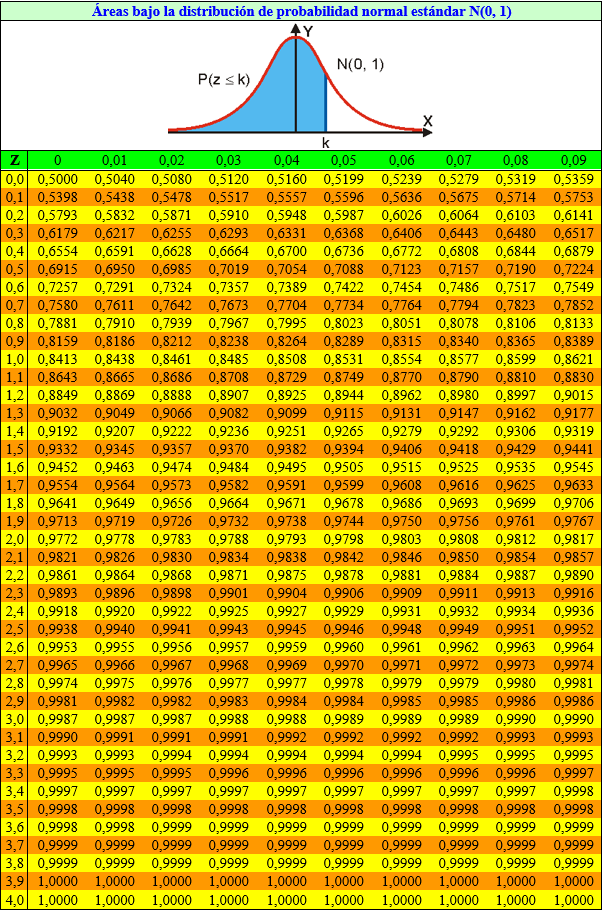 1. c2. d3. d4. e5. a6. b7. e8. a9. d10. a11. c12. d13. a14. c15. d16. a17. d18. a19. d20. a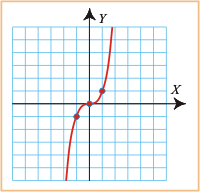 y = xy = x2y = x3y = x4y = x5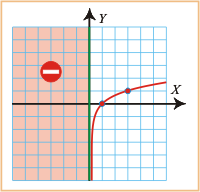 y = 3xy = (1/3)xy = ln xy = log3 xy = log1/3 x